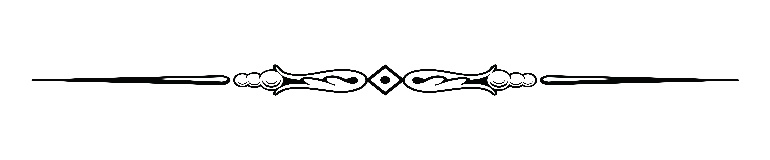 Parish Staff & Ministries Directorystignatiusofloyola@hbgdiocese.org  |  Office: 717-677-8012      Financial Manager ~ Richard Deardorff ~ 717- 677-8012 or 717-420-3464 (cell)                                             rdeardorff@hbgdiocese.orgDirector of Religious Education ~ Deacon Steve Huete ~ shuete@hbgdiocese.orgParish Secretary ~ Kristen DiDio ~ kdidio@hbgdiocese.orgBuildings & Grounds ~ Donnie Althoff ~ 717-677-8012Music Ministry ~ Phil Mobley ~ 717-677-8012Altar Flowers 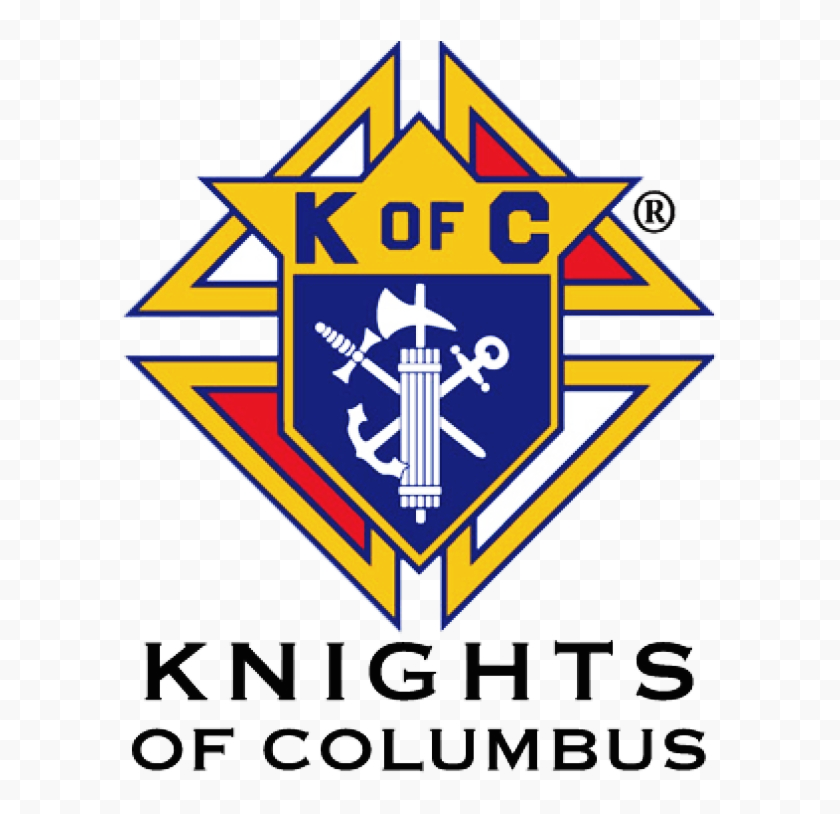 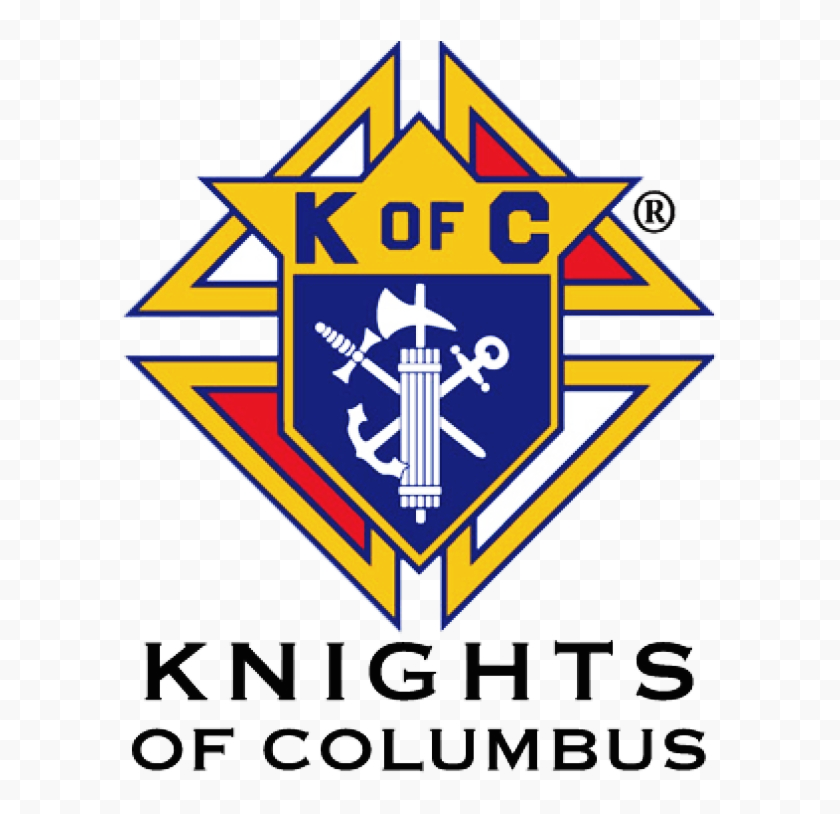  Judy Wilson / Janice MeligakesBereavement MinistryGinny Bittle / Dodie HueteCatholic Communications/EWTNAnna KaneCemeteryCONTACT PARISH OFFICE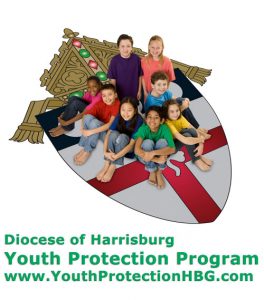 St. Ignatius Loyola RC Church1095 Church Road, Orrtanna, Pennsylvania  17353www.stignatiusofloyola.org  |  Office: 717-677-8012October 1, 2023: 26th SUNDAY IN ORDINARY TIME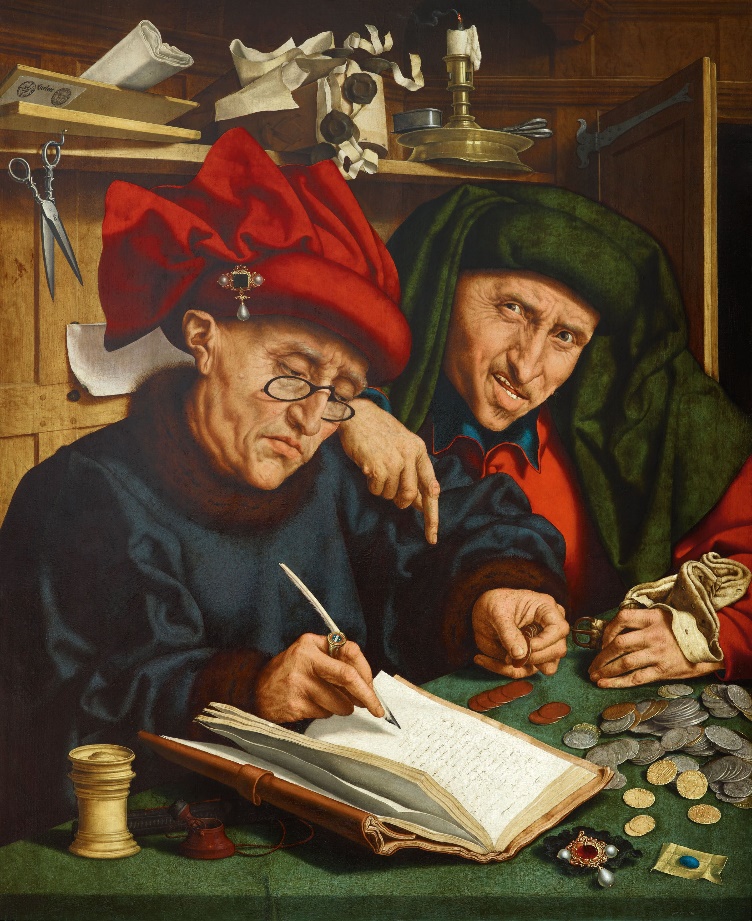 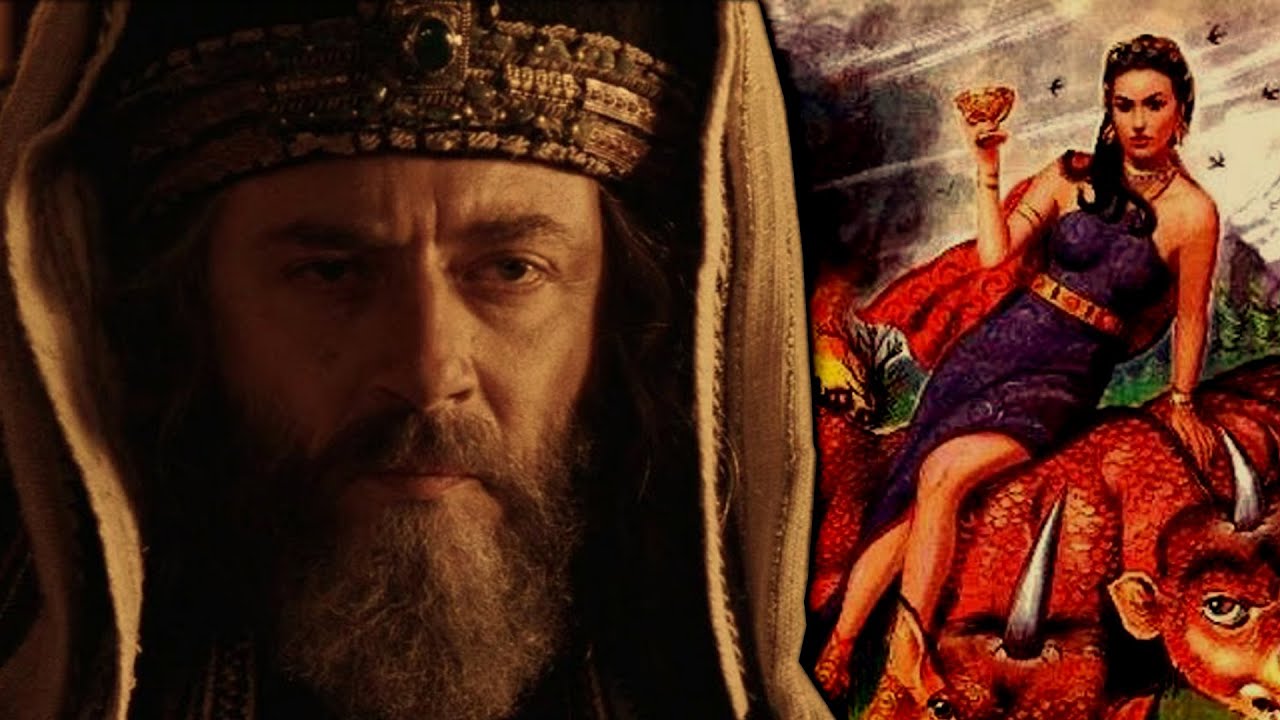 Jesus said to them, “Amen, I say to you, tax collectors and prostitutes are entering the Kingdom of God before you.                 Mass Schedule, Intentions, and Events     for the Week of September 30 to October 8, 2023SATURDAY, Sept. 30 - VIGIL 26th SUNDAY OT 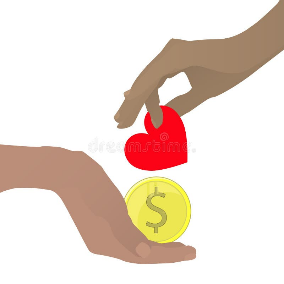 Ez 18:25-28 / Phil 2:1-11 / Mt 21:28-325:00PM  ⁓ People of the Parish  SUNDAY, October 1 – 26th SUNDAY IN OT  Ez 18:25-28 / Phil 2:1-11 / Mt 21:28-328:00AM +Katherine Kimple & +Kelly Kimple Kahn10:30AM  + Anne Onufrak DiBiccaroMonday, October 2 - The Holy Guardian Angels  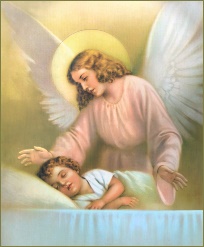 Zec 8:1-8 / Mt 18:1-5, 10Parish Office Closed     NO MASS Tuesday, October 3  (Weekday in OT)Zec 8:20-23 / Lk 9:51-56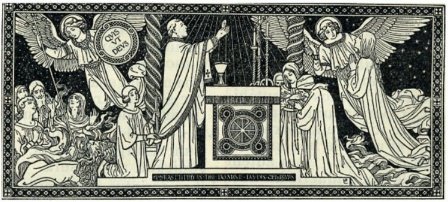 8:00AM – 3:00PM ~ Office Open NO MASS*11AM “Something More” Group     Wednesday, October 4 – St. Francis of Assisi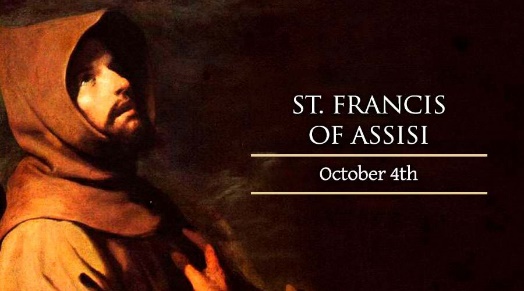 Neh 2:1-8 / Lk 9:57-62                                          8AM – 3PM ~ Office Open                 11AM: Mature Spirituality Group NO MASS*NO Confessions; NO Adoration or BenedictionThursday, October 5 – St. Faustina Kowalska, Virgin; Bl. Francis Neh 8:1-4a, 5-6, 7b-12 / Lk 10:1-12                Xavier Seelos, Priest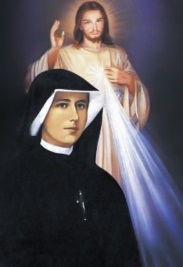 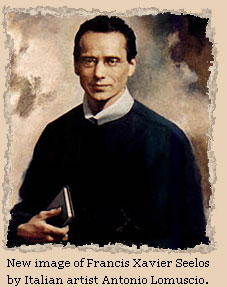 8AM – 3PM ~ Office Open                                                             NO MASS* 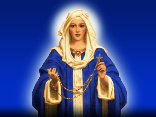 SATURDAY,Ocotber 7 – Our Lady of the Rosary MORNING: Bar 4:5-12, 27-29 / Lk 10:17-24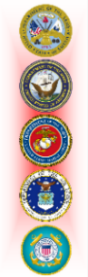 10AM – Sr.Thelma Steiger, HSF: “Prayer in the Golden Years”SATURDAY, Oct. 7- VIGIL 27th SUNDAY OT 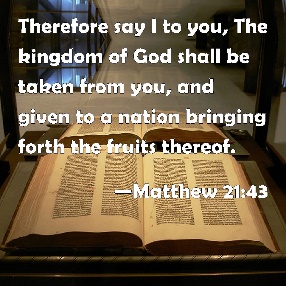 Is 5:1-7 / Phil 4:6-9 / Mt 21:33-43  5:00PM  + Pope Pius X!!SUNDAY, October 8 – 27th SUNDAY IN OT  Is 5:1-7 / Phil 4:6-9 / Mt 21:33-43  8:00AM + Clara Redding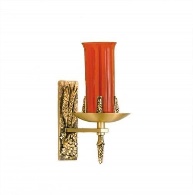 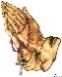 10:30AM  ⁓ People of the Parish  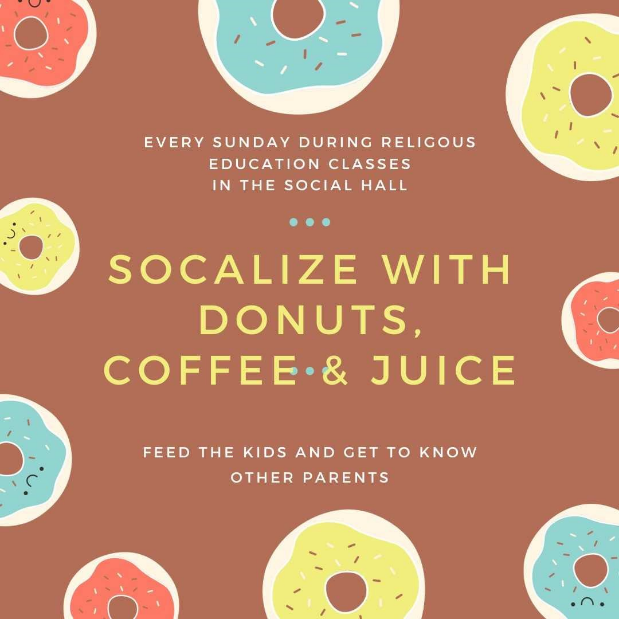 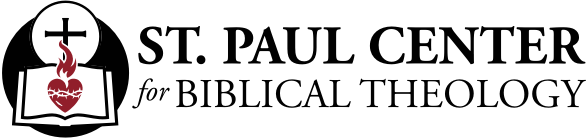 Friday,October 6 – St. Bruno, Priest ; Bl. Marie Rose Durocher, 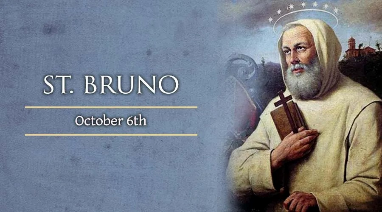 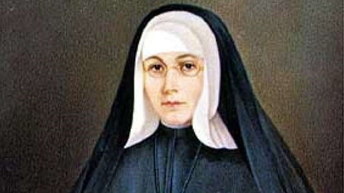 Bar 1:15-22 / Lk 10:13-16                                                       Virgin  NO MASS*Parish Office CLOSED                             THE LORD